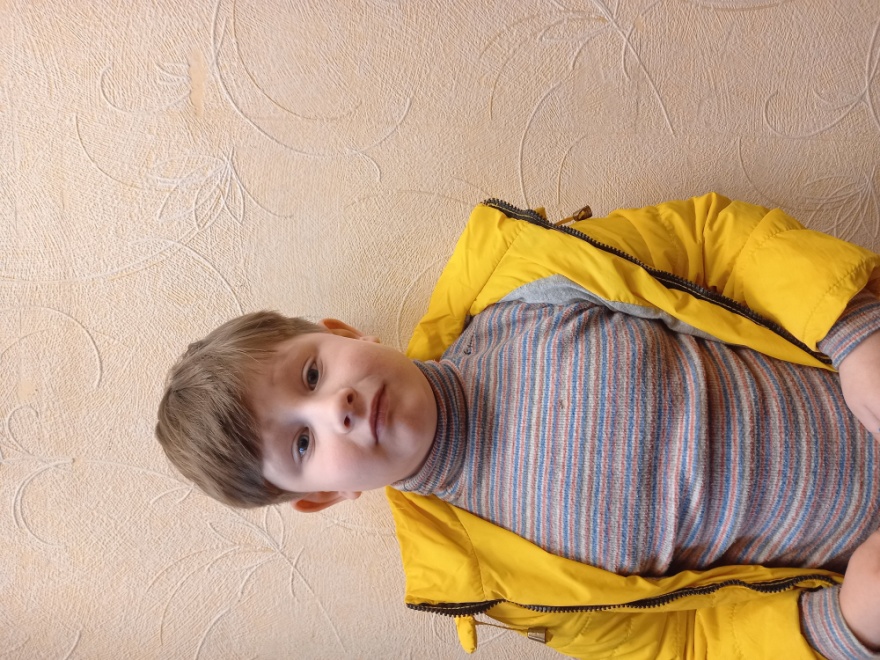 Руслан  Х. Дата рождения: декабрь  2014 г.Особенности характера: спокойный, доброжелательный, контактныйБратья и сёстры: нет. Возможные формы устройства ребенка в семью: опека, приемная семья.